how to input the offer for October 2021: *On October the 31TH the DAYLIGHT saving time day ends, for this, your offer should be inputted by intervals. Tender number 102/2021.This procedure includes the daylight saving time (31 October 2021 has 25 hours), for this your offer should be inputted in different intervals.StepsFrom Main menu select ANS TENDERS & CONTRACTS;List of Tenders;Choose tender 102/2021, Tender Detail;Display demands;Select Edit by interval;Select data from 01.10.2021 – data to 30.10.2021;Press Show data button.Input your Offer; confirm by Save button.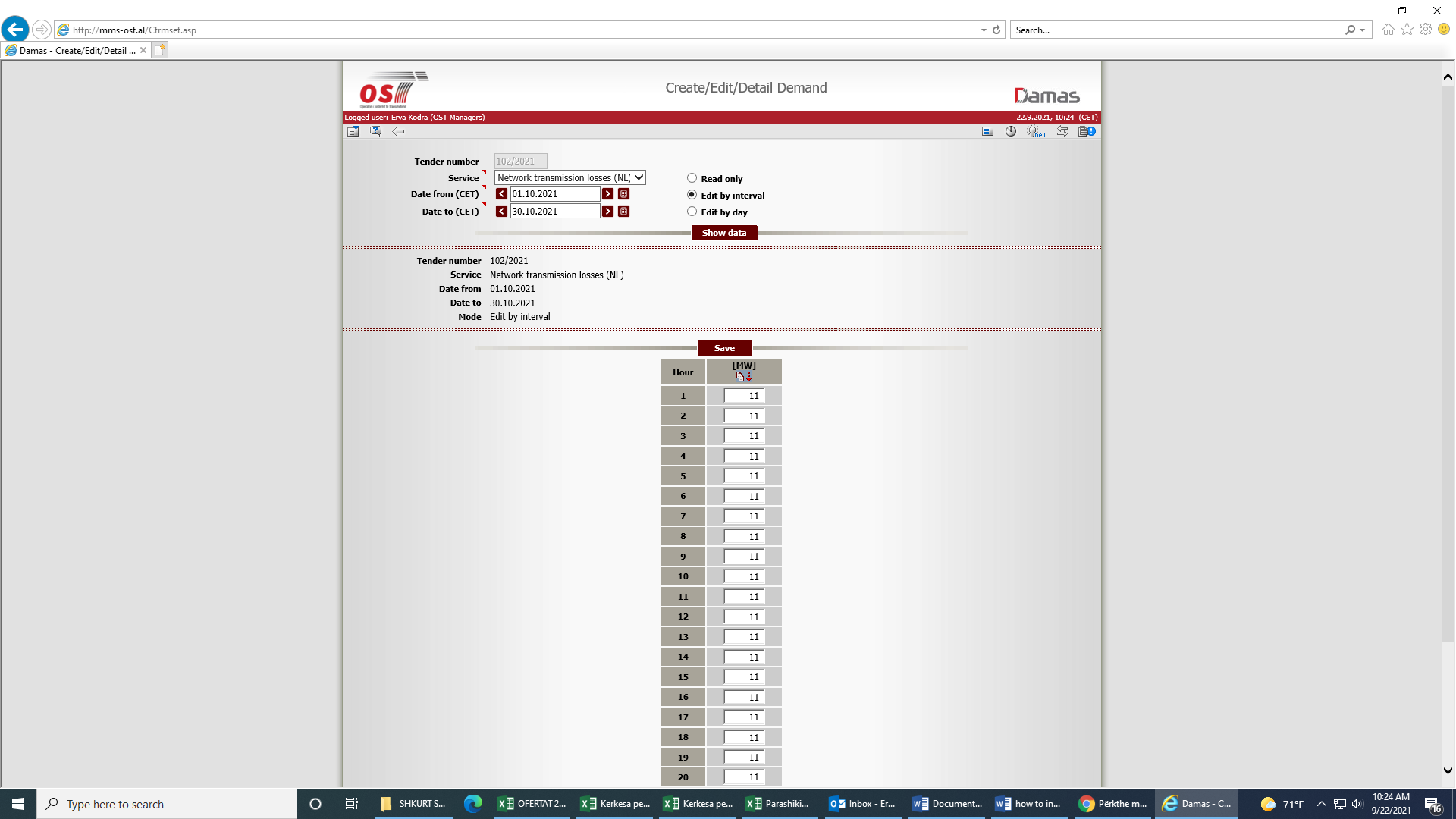 Repeat the same procedure for the others intervals: Select Edit by interval;Select data from 31.10.2021 – data to 31.10.2021;Press Show data button.Input your Offer; confirm by Save button.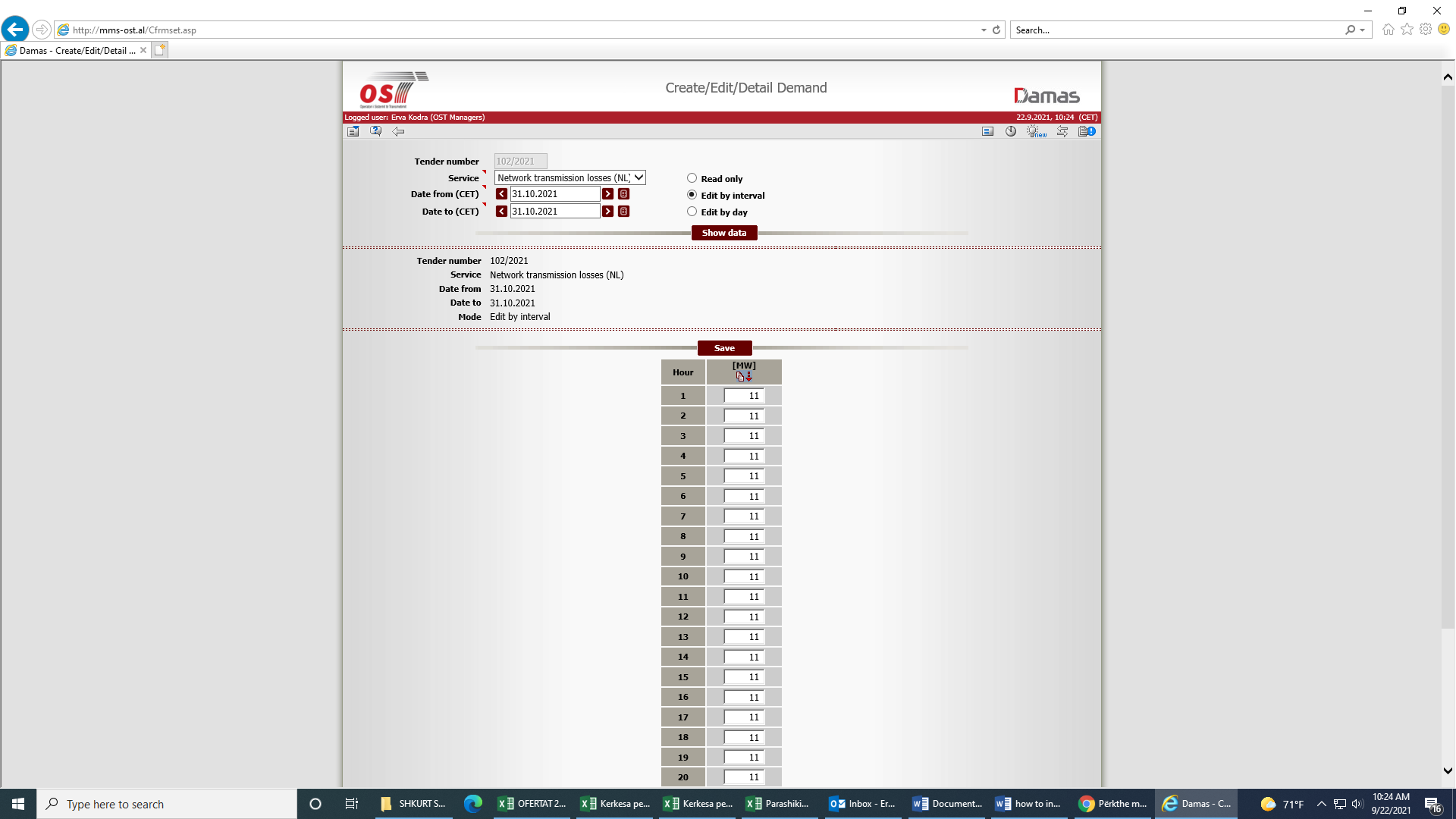 To check the offer is inputted correctly: Select Read Only;Press Show data button.Check your offer for each day with the control buttons for navigation through the procurement period (, , , ,  and ).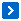 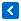 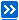 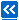 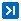 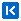 